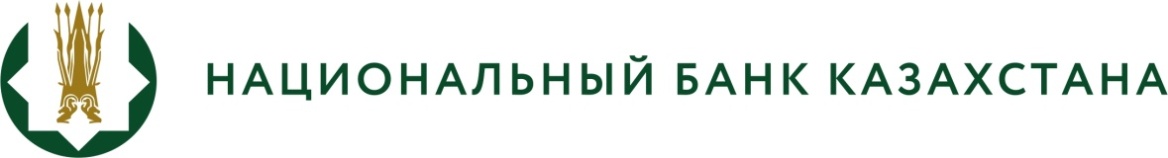 БАСПАСӨЗ-РЕЛИЗІ«Қазақстан Республикасының Ұлттық Банкі Басқармасының кейбір қаулыларына есептілік беру мәселелері бойынша өзгерістер мен толықтыру енгізу туралы» 
Қазақстан Республикасы Ұлттық Банкі Басқармасының қаулысының жобасын 
әзірлеу туралы2021 ж. «3» желтоқсан                                                                                          Нұр-Сұлтан қ.Қазақстан Ұлттық Банкі «Қазақстан Республикасының Ұлттық Банкі Басқармасының кейбір қаулыларына есептілік беру мәселелері бойынша өзгерістер мен толықтыру енгізу туралы» Қазақстан Республикасы Ұлттық Банкінің Басқармасы қаулысының жобасын (бұдан әрі – Қаулының жобасы) әзірленгені туралы хабардар етеді.Жоба ҚРҰБ Басқармасының үш қаулысына өзгерістер мен толықтыруды енгізуді қарастырады:-қаржы ұйымдарының ірі қатысушыларының, банк және сақтандыру холдингінің-Қазақстан Республикасының бейрезиденттерінің жылдық есептілігін қазақ немесе орыс тілдеріне аудару және оны нотариалды куәландыру қажеттілігіне байланысты есептілікті ұсыну мерзімдерін ұлғайту бөлігінде өзгеріс;- Екінші деңгейдегі банктер үшін жылдық қаржылық есептілікті ұсынудың қайталануын болдырмау;- инвестициялық портфельді басқарушылардың ірі қатысушыларының дауыс беретін акциялардың үлестерін иеленуіне қарамастан есеп беруін ұсынуды бірыңғай мерзімге келтіру;- коллекторлық агенттіктер үшін коллекторлық агенттіктің ең төменгі жарғылық капиталының болуы жөніндегі заңнама талаптарының сақталуын тексеру үшін қажетті есептілікті енгізу (жарғылық капитал туралы есептің 1-нысаны);- есептілік нысандары бойынша, сондай-ақ НҚА құқықтық мониторингін жүргізу шеңберінде есептілікті БНС жаңартылған талаптарына сәйкес келтіру.Қаулы жобасының толық мәтінімен ашық нормативтік құқықтық актілердің https://legalacts.egov.kz/npa/view?id=13606175 ресми интернет-порталында танысуға болады.Толығырақ ақпаратты БАҚ өкілдері мына телефон бойынша алуына болады:+7 (7172) 775 205e-mail: press@nationalbank.kzwww.nationalbank.kz